09 ноябряТема: Музыкальный зоопарк.Диапазон- расстояние от самого низкого звука инструмента или голоса  до самого высокого. Камиль Сен-Санс – французский композитор.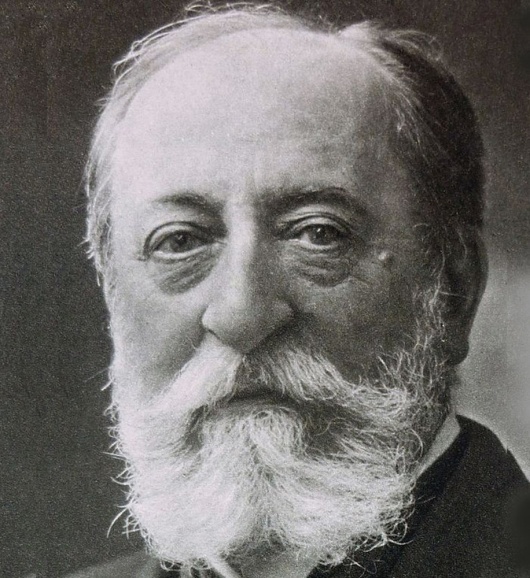  Камиль Сен-Санс «Слон»,  «Аквариум»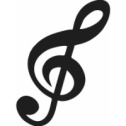 Домашнее задание:1)Переписать (можно распечатать и вклеить) в тетрадь текст.2) Послушать музыкальные произведения, нарисовать иллюстрацию на тему одного из этих произведений. https://www.youtube.com/watch?v=AAOwt65vKV4 – Камиль Сен-Санс «Слон», https://www.youtube.com/watch?v=Yt7nKm0upoI&ab_channel=783nata Сен-Санс «Аквариум»Готовое задание нужно выслать мне в вконтакте, вайбер или вотсап в течение недели.  Тел.8 963 002 67 46.